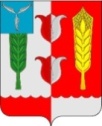 АДМИНИСТРАЦИЯРУКОПОЛЬСКОГО  МУНИЦИПАЛЬНОГО ОБРАЗОВАНИЯКРАСНОПАРТИЗАНСКОГО МУНИЦИПАЛЬНОГО РАЙОНА САРАТОВСКОЙ ОБЛАСТИПОСТАНОВЛЕНИЕот «23» ноября 2021 г. 		№52/1Об утверждении Программы профилактики в причинения вреда (ущерба) охраняемым законом ценностям на 2022 год и плановый период 2023-2024 годов при осуществлении муниципального жилищного контроля  на территории Рукопольского муниципального образования Краснопартизанского муниципального района Саратовской области  Руководствуясь Постановлением Правительства РФ от 25 июня 2021 г. N 990"Об утверждении Правил разработки и утверждения контрольными (надзорными) органами программы профилактики рисков причинения вреда (ущерба) охраняемым законом ценностям», администрация Рукопольского муниципального образования Краснопартизанского муниципального района Саратовской области ПОСТАНОВЛЯЕТ:1. Утвердить Программу профилактики в причинения вреда (ущерба) охраняемым законом ценностям на 2022 год и плановый период 2023-2024 годов при осуществлении муниципального жилищного контроля  на территории Рукопольского муниципального образования Краснопартизанского муниципального района Саратовской области2. Настоящее постановление подлежит официальному опубликованию на сайте администрации Рукопольского муниципального образования Краснопартизанского муниципального района Саратовской области.3. Контроль за исполнением настоящего постановления оставляю за собой. ВРИО главы Рукопольскогомуниципального образования                                                      Шигаева С.В.Приложениек постановлению администрации Рукопольского муниципального образования Краснопартизанского муниципального районаСаратовской областиот «23» ноября 2021 г. №52/1ПРОГРАММАпрофилактики рисков причинения вреда (ущерба) охраняемым законом ценностям в рамках осуществления муниципального жилищного контроля на территории Рукопольского муниципального образованияКраснопартизанского муниципального района Саратовской области	Настоящая Программа профилактики рисков причинения вреда (ущерба) охраняемым законом ценностям в сфере муниципального жилищного контроля на территории Рукопольского муниципального образования на 2022 год и плановый период 2023-2024годы (далее – Программа) разработана в целях  стимулирования добросовестного соблюдения обязательных требований организациями  и гражданами,  устранения условий, причин и факторов, способных привести к нарушениям обязательных требований и (или) причинению вреда (ущерба) охраняемым законом ценностям,  создания условий для доведения обязательных требований до контролируемых лиц, повышение информированности о способах их соблюдения.I.Анализ текущего состояния осуществления муниципального контроля, описание текущего развития профилактической деятельности, характеристика проблем, на решение которых направлена Программа	Муниципальный жилищный контроль (далее – муниципальный контроль) на территории Рукопольского муниципального образования осуществляется администрацией Рукопольского муниципального образования Краснопартизанского муниципального района Саратовской области (далее – Администрация). Должностными лицами Администрации, уполномоченными на осуществление муниципального контроля, являются должностные лица управления муниципального контроля Администрации.	Объектами муниципального контроля являются:	а) деятельность, действия (бездействие) контролируемых лиц, связанные с соблюдением обязательных требований жилищного законодательства;	б) результаты деятельности граждан и организаций, в том числе продукция (товары), работы и услуги, к которым предъявляются обязательные требования;	в) жилые помещения, общедомовое имущество, другие объекты, которыми граждане и организации владеют и (или) пользуются, к которым жилищным законодательством предъявляются обязательные требования (далее - производственные объекты). 	Контролируемыми лицами при осуществлении муниципального контроля являются юридические лица, индивидуальные предприниматели, граждане.	Главной задачей Администрации при осуществлении муниципального контроля является переориентация контрольной деятельности на объекты повышенного риска и усиление профилактической работы в отношении всех объектов контроля, обеспечивая приоритет проведения профилактики.	Муниципальный жилищный фонд Рукопольского муниципального образования состоит из 365 жилых помещений.       За истекший период 2021 г. в рамках муниципального контроля проверки – нанимателей муниципальных жилых помещений, плановые проверки не проводились.         Обращения в Администрацию с жалобами на предоставление услуг по управлению многоквартирными домами, содержанию общедомового имущества с нарушением требований нормативных правовых актов, устанавливающих критерии их оказания не поступали.	В 2021 г. профилактическая деятельность заключалась, в информировании контролируемых лиц, посредством размещения в средствах массовой информации, информационно-телекоммуникационной сети «Интернет» сведений о необходимости соблюдения Правил пользования жилыми помещениями.	Основными проблемами, на минимизацию которых рассчитана Программа в 2022 году и плановый период 2023-2024 годов, являются:	предоставление услуг по управлению многоквартирными домами, содержанию общедомового имущества с нарушением требований нормативных правовых актов, устанавливающих критерии их оказания;	нарушение нанимателями муниципальных жилых помещений Правил пользования жилыми помещениями.II. Цели и задачи реализации программы профилактики.	2.1. Целями проведения профилактических мероприятий являются:	повышение прозрачности деятельности Администрации при осуществлении муниципального контроля;	снижение административных и финансовых издержек Администрации по сравнению с ведением контрольной деятельности исключительно путем проведения контрольных мероприятий;	предупреждение нарушения подконтрольными субъектами обязательных требований, включая устранение причин, факторов и условий, способствующих возможному нарушению обязательных требований;	мотивация к добросовестному поведению и, как следствие, снижение уровня ущерба охраняемым законом ценностям;	разъяснение подконтрольным субъектам обязательных требований.	2.2. Проведение Администрацией профилактических мероприятий направлено на решение следующих задач:	формирование единого понимания обязательных требований в соответствующей сфере у всех участников контрольной деятельности;	инвентаризация состава и особенностей подконтрольных субъектов (объектов) и оценка состояния подконтрольной сферы;	выявление причин, факторов и условий, способствующих нарушению обязательных требований, определение способов устранения или снижения рисков их возникновения.	2.3. Профилактические мероприятия Администрацией планируются и осуществляются на основе соблюдения следующих базовых принципов:	принцип понятности - представление информации об обязательных требованиях в простой, понятной, исчерпывающей форме: описание, пояснение, приведение примеров самих обязательных требований, указание нормативных правовых актов их содержащих и административных последствий за нарушение обязательных требований и др.;	принцип информационной открытости - доступность для подконтрольных субъектов сведений об организации и осуществлении профилактических мероприятий (в том числе за счет использования информационно-телекоммуникационных технологий);	принцип вовлеченности - обеспечение включения подконтрольных субъектов посредством различных каналов и инструментов обратной связи в процесс взаимодействия с Администрацией по поводу предмета профилактических мероприятий, их качества и результативности;	принцип полноты охвата - включение в программу профилактических мероприятий максимального числа подконтрольных субъектов;	принцип актуальности - регулярный анализ и обновление программы профилактических мероприятий, использование актуальных достижений науки и технологий при их проведении;	принцип релевантности - выбор набора видов и форм профилактических мероприятий, учитывающий особенности подконтрольных субъектов (специфика вида деятельности, размер организации, наиболее удобный способ коммуникации и др.) и объектов;	принцип периодичности - обеспечение регулярности проведения профилактических мероприятий.III. Перечень профилактических мероприятий, сроки (периодичность) их проведения	Уполномоченным на организацию и осуществление профилактических мероприятий, являются специалисты Администрации, в обязанности которых входит осуществление муниципального контроля. IV. Показатели результативности и эффективности программы профилактики	Показателями результативности и эффективности программы профилактики являются:	а) увеличение доли случаев устраненияподконтрольными субъектамисуществующих нарушений жилищного законодательства до начала проведения контрольных мероприятий Администрацией в общем объеме проведенных контрольных мероприятий, по сравнению с АППГ;	б) уменьшение количества обращений в Администрацию с жалобамина предоставление услуг по управлению многоквартирными домами,  содержанию общедомового имущества с нарушением требований нормативных правовых актов, устанавливающих критерии их оказания, по сравнению с АППГ;	в) полнота информации, размещенной на официальном сайте Администрации в информационно-телекоммуникационной сети «Интернет» в соответствии с частью 3 статьи 46 Федерального закона от 31 июля 2021 г. № 248-ФЗ «О государственном контроле (надзоре) и муниципальном контроле в Российской Федерации» - 100%;	г) доля лиц, удовлетворённых консультированием, в общем количестве лиц, обратившихся за консультированием – 100 %.Вид профилактического мероприятияПорядок, сроки, способы реализации профилактического мероприятияИнформирование Информирование осуществляется Администрацией по вопросам соблюдения обязательных требований посредством размещения соответствующих сведений на официальном сайте администрации в специальном разделе, посвященном контрольной деятельности, в средствах массовой информации, через личные кабинеты контролируемых лиц в государственных информационных системах (при их наличии) и в иных формах.Администрация обязана размещать и поддерживать в актуальном состоянии на официальном сайте Администрации в специальном разделе, посвященном контрольной деятельности, сведения, предусмотренные частью 3 статьи 46 Федерального закона от 31 июля 2020 № 248-ФЗ «О государственном контроле (надзоре) и муниципальном контроле в Российской Федерации».Администрация также вправе информировать население Рукопольского муниципального образования на собраниях и конференциях граждан об обязательных требованиях, предъявляемых к объектам контроля, их соответствии критериям риска, а также о видах, содержании и об интенсивности контрольных мероприятий, проводимых в отношении производственных объектов, исходя из их отнесения к соответствующей категории риска.Объявление предостереженияПредостережение о недопустимости нарушения обязательных требований и предложение принять меры по обеспечению соблюдения обязательных требований объявляются контролируемому лицу в случае наличия у Администрации сведений о готовящихся нарушениях обязательных требований или признаках нарушений обязательных требований и (или) в случае отсутствия подтверждения данных о том, что нарушение обязательных требований причинило вред (ущерб) охраняемым законом ценностям либо создало угрозу причинения вреда (ущерба) охраняемым законом ценностям. Предостережения объявляются (подписываются) главой (заместителем главы) Администрации не позднее 30 дней со дня получения указанных сведений. Предостережение оформляется в письменной форме или в форме электронного документа и направляется в адрес контролируемого лица.Предостережение о недопустимости нарушения обязательных требований оформляется в соответствии с формой, утвержденной приказом Министерства экономического развития Российской Федерации от 31 марта 2021 № 151«О типовых формах документов, используемых контрольным (надзорным) органом». Объявляемые предостережения о недопустимости нарушения обязательных требований регистрируются в журнале учета предостережений с присвоением регистрационного номера.В случае объявления Администрацией предостережения о недопустимости нарушения обязательных требований контролируемое лицо вправе подать возражение в отношении указанного предостережения. Возражение в отношении предостережения рассматривается Администрацией в течение 30 дней со дня получения. В результате рассмотрения возражения контролируемому лицу в письменной форме или в форме электронного документа направляется ответ с информацией о согласии или несогласии с возражением. В случае несогласия с возражением в ответе указываются соответствующие обоснования.КонсультированиеКонсультирование контролируемых лиц осуществляется должностным лицом, уполномоченным осуществлять муниципальный контроль, по телефону, на личном приеме либо в ходе проведения профилактических мероприятий, контрольных мероприятий и не должно превышать 15 минут.Личный прием граждан проводится главой (заместителем главы) Администрации и (или) должностным лицом, уполномоченным осуществлять муниципальный контроль. Информация о месте приема, а также об установленных для приема днях и часах размещается на официальном сайте Администрации в специальном разделе, посвященном контрольной деятельности.Консультирование осуществляется в устной или письменной форме по следующим вопросам:1) организация и осуществление муниципального контроля;2) порядок осуществления контрольных мероприятий, установленных Положением об осуществлении муниципального жилищного контроля на территории Рукопольскогомуниципального образования;3) порядок обжалования действий (бездействия) должностных лиц, уполномоченных осуществлять муниципальный контроль;4) получение информации о нормативных правовых актах (их отдельных положениях), содержащих обязательные требования, оценка соблюдения которых осуществляется Администрацией в рамках контрольных мероприятий.Консультирование контролируемых лиц в устной форме может осуществляться также на собраниях и конференциях граждан. Консультирование в письменной форме осуществляется должностным лицом, уполномоченным осуществлять муниципальный контроль, в следующих случаях:1) контролируемым лицом представлен письменный запрос о представлении письменного ответа по вопросам консультирования;2) за время консультирования предоставить в устной форме ответ на поставленные вопросы невозможно;3) ответ на поставленные вопросы требует дополнительного запроса сведений.При осуществлении консультирования должностное лицо, уполномоченное осуществлять муниципальный контроль, обязано соблюдать конфиденциальность информации, доступ к которой ограничен в соответствии с законодательством Российской Федерации.В ходе консультирования не может предоставляться информация, содержащая оценку конкретного контрольного мероприятия, решений и (или) действий должностных лиц, уполномоченных осуществлять муниципальный контроль, иных участников контрольного мероприятия, а также результаты проведенных в рамках контрольного мероприятия экспертизы, испытаний.Информация, ставшая известной должностному лицу, уполномоченному осуществлять муниципальный контроль, в ходе консультирования, не может использоваться Администрацией в целях оценки контролируемого лица по вопросам соблюдения обязательных требований.Должностными лицами, уполномоченными осуществлять муниципальныйконтроль, ведется журнал учета консультирований.В случае поступления в Администрацию пяти и более однотипных обращений контролируемых лиц и их представителей консультирование осуществляется посредством размещения на официальном сайте администрации в специальном разделе, посвященном контрольной деятельности, письменного разъяснения, подписанного главой (заместителем главы) Администрации или должностным лицом, уполномоченным осуществлять муниципальный контроль.